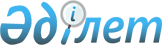 Об организации общественных работ на 2013 год
					
			Утративший силу
			
			
		
					Постановление акимата Жанааркинского района Карагандинской области от 4 января 2013 года N 01/02. Зарегистрировано Департаментом юстиции Карагандинской области 31 января 2013 года N 2142. Утратило силу постановлением акимата Жанааркинского района Карагандинской области от 17 января 2014 года № 05/01      Сноска. Утратило силу постановлением акимата Жанааркинского района Карагандинской области от 17.01.2014 № 05/01 (вводится в действие по истечении десяти календарных дней после дня его первого официального опубликования).

      В соответствии с Законом Республики Казахстан от 23 января 2001 года "О занятости населения", Законом Республики Казахстан от 23 января 2001 года "О местном государственном управлении и самоуправлении в Республике Казахстан", постановлением Правительства Республики Казахстан от 19 июня 2001 года N 836 "О мерах по реализации Закона Республики Казахстан от 23 января 2001 года "О занятости населения", акимат Жанааркинского района ПОСТАНОВЛЯЕТ:



      1. Утвердить перечень организаций, предприятий, учреждений Жанааркинского района, организующих общественные работы на 2013 год, виды и объемы работ согласно приложению.



      2. Утвердить размер оплаты труда безработных, занятых на общественных работах в размере минимальной заработной платы, установленной действующим законодательством Республики Казахстан, с возможностью работы на условиях неполного рабочего дня или по гибкому графику.



      3. Оплату труда, занятых на общественных работах, производить из средств местного бюджета.



      4. Уполномоченному органу по вопросам занятости (Ибраева Ш.) заключить с работодателями типовые договора на выполнение общественных работ с указанием конкретных условий труда.



      5. Признать утратившим силу постановление акимата Жанааркинского района от 10 января 2012 года "Об организации общественных работ на 2012 год" N 11 (зарегистрировано в Реестре государственной регистрации нормативных правовых актов N 8-12-122, опубликовано в газете "Жаңаарқа" от 4 февраля 2012 года за N 5-6-7 (9481)).



      6. Контроль за исполнением настоящего постановления возложить на заместителя акима Жанааркинского района Жандаулетова Марата Жандаулетовича.



      7. Настоящее постановление вводится в действие по истечении десяти календарных дней после дня его первого официального опубликования и распространяется на правовые отношения, возникшие с 1 января 2013 года.      Аким района                                Г. Омаров

Приложение

к постановлению

акимата Жанааркинского района

от 4 января 2013 года N 01/02 

Перечень организаций, предприятий, учреждений Жанааркинского района организующих общественные работы на 2013 год
					© 2012. РГП на ПХВ «Институт законодательства и правовой информации Республики Казахстан» Министерства юстиции Республики Казахстан
				п/нНаименование организаций, предприятий и учрежденийВиды работКоличество участников общественных работ (человек)Продолжительность общественных работ (месяц)Объем работы, в тенгеУсловия трудаИсточник финансирования1.Государственное учреждение "Аппарат акима поселка Атасу"Благоустройство, санитарная очистка парков, скверов поселка, работы по озеленению, составление социальной карты10524067680По договоруБюджет Жанааркинского района2.Государственное учреждение "Аппарат акима Актауского сельского округа"Благоустройство, санитарная очистка территории села, оказание помощи в составлении социальной карты, обработка документов для сдачи в архив83447840По договоруБюджет Жанааркинского района3.Государственное учреждение "Аппарат акима Айнабулакского сельского округа"Благоустройство, санитарная очистка территории села, оказание помощи в составлении социальной карты, обработка документов для сдачи в архив83447840По договоруБюджет Жанааркинского района4.Государственное учреждение "Аппарат акима Актастинского сельского округа"Благоустройство, санитарная очистка территории села, оказание помощи в составлении социальной карты, обработка документов для сдачи в архив53279900По договоруБюджет Жанааркинского района5.Государственное учреждение "Аппарат акима Актубекского сельского округа"Благоустройство, санитарная очистка территории села, оказание помощи в составлении социальной карты, обработка документов для сдачи в архив123671760По договоруБюджет Жанааркинского района6.Государственное учреждение "Аппарат акима сельского округа имени Мукажана Жумажанова"Благоустройство, санитарная очистка территории села, оказание помощи в составлении социальной карты, обработка документов для сдачи в архив83447840По договоруБюджет Жанааркинского района7.Государственное учреждение "Аппарат акима Бидаикского сельского округа"Благоустройство, санитарная очистка территории села, оказание помощи в составлении социальной карты, обработка документов для сдачи в архив123671760По договоруБюджет Жанааркинского района8.Государственное учреждение "Аппарат акима Байдалыбийского сельского округа"Благоустройство, санитарная очистка территории села, оказание помощи в составлении социальной карты, обработка документов для сдачи в архив123671760По договоруБюджет Жанааркинского района9.Государственное учреждение "Аппарат акима Ералиевского сельского округа"Благоустройство, санитарная очистка территории села, оказание помощи в составлении социальной карты, обработка документов для сдачи в архив123671760По договоруБюджет Жанааркинского района10.Государственное учреждение "Аппарат акима Караагашского сельского округа"Благоустройство, санитарная очистка территории села, оказание помощи в составлении социальной карты, обработка документов для сдачи в архив123671760По договоруБюджет Жанааркинского района11.Государственное учреждение "Аппарат акима поселка Кызылжар"Благоустройство, санитарная очистка территории села, оказание помощи в составлении социальной карты, обработка документов для сдачи в архив83447840По договоруБюджет Жанааркинского района12.Государственное учреждение "Аппарат акима Сейфуллинского сельского округа"Благоустройство, санитарная очистка территории села, оказание помощи в составлении социальной карты, обработка документов для сдачи в архив123671760По договоруБюджет Жанааркинского района13.Государственное учреждение "Аппарат акима Тугускенского сельского округа"Благоустройство, санитарная очистка территории села, оказание помощи в составлении социальной карты, обработка документов для сдачи в архив123671760По договоруБюджет Жанааркинского района14.Государственное учреждение "Аппарат акима Целинного сельского округа"Благоустройство, санитарная очистка территории села, оказание помощи в составлении социальной карты, обработка документов для сдачи в архив103559800По договоруБюджет Жанааркинского района15.Государственное учреждение "Управление юстиции Жанааркинского района"Обработка документов для сдачи в архив, обработка и рассылка корреспонденции123671760По договоруБюджет Жанааркинского района16.Государственное учреждение "Отдел по делам обороны Жанааркинского района"Рассылка повесток призывникам, обработка документов для сдачи в архив103559800По договоруБюджет Жанааркинского района17.Государственное учреждение "Отдел образования, физической культуры и спорта Жанааркинского района"Оказание помощи в текущих и сезонных работах (уборка снега, посадка деревьев), оказание помощи в ремонте объектов83447840По договоруБюджет Жанааркинского района18.Государственное учреждение "Отдел занятости и социальных программ Жанааркинского района"Оказание помощи в уточнении социальной карты, обработка документов, подворный обход граждан, получающих пособия, для уточнения поголовья скота133727740По договоруБюджет Жанааркинского района19.Государственное учреждение "Отдел земельных отношений Жанааркинского района"Оказание помощи в составлении уведомлений для рассылки, обработка документов для сдачи в архив33167940По договоруБюджет Жанааркинского района20.Коммунальное государственное казенное предприятие "Центральная больница Жанааркинского района"Санитарная очистка территории больницы, оказание помощи в уходе за больными людьми23111960По договоруБюджет Жанааркинского района21.Государственное учреждение "Отдел культуры и развития языков Жанааркинского района"Оказание помощи в организации культурно-массовых мероприятий (фестивали, конкурсы)153839700По договоруБюджет Жанааркинского района22.Государственное учреждение "Управление налогового комитета Жанааркинского района"Рассылка уведомлений и квитанций по уплате налогов на имущество и транспорт153839700По договоруБюджет Жанааркинского района23.Коммунальное государственное учреждение "Жанааркинское хозяйство по охране лесов и животного мира"Обработка документов для сдачи в архив, обработка и рассылка корреспонденции23111960По договоруБюджет Жанааркинского района24.Государственное учреждение "Управление статистики Жанааркинского района"Обработка документов для сдачи в архив, обработка и рассылка корреспонденции83447840По договоруБюджет Жанааркинского района25.Государственное учреждение "Отдел внутренних дел Жанааркинского района"Рассылка повесток2031119600По договоруБюджет Жанааркинского района26.Коммунальное государственное казенное предприятие "Культурно-досуговый центр"Оказание помощи в организации культурно-массовых мероприятий (фестивали, конкурсы)83447840По договоруБюджет Жанааркинского района27.Уголовно-исполнительная инспекция Жанааркинского района Карагандинской областиОбработка документов для сдачи в архив, обработка и рассылка корреспонденции23111960По договоруБюджет Жанааркинского района28.Коммунальное государственное предприятие "Жанаарка-жылу"Благоустройство и санитарная очистка объектов, оказание помощи в ремонте тепловых систем153839700По договоруБюджет Жанааркинского района29.Коммунальное государственное предприятие "Тазасу"Благоустройство и санитарная очистка объектов, оказание помощи в ремонте водопроводных систем153839700По договоруБюджет Жанааркинского района30.Государственное учреждение "Профессиональная школа N 12 имени Г. Жарылгапова"Обработка документов для сдачи в архив, рассылка корреспонденции53279900По договоруБюджет Жанааркинского района31.Республиканское государственное предприятие Карагандинский областной филиал "Ветеринарная лаборатория Жанааркинского района"Обработка документов для сдачи в архив, рассылка корреспонденции23111960По договоруБюджет Жанааркинского района32.Карагандинский областной филиал Жанааркинское районное отделение "Государственный центр выплаты пенсии"Обработка документов для сдачи в архив, рассылка документов43223920По договоруБюджет Жанааркинского района33.Государственное учреждение "Аппарат акима Жанааркинского района"Обработка документов для сдачи в архив, рассылка корреспонденции163895680По договоруБюджет Жанааркинского района34.Государственное учреждение "Управление государственного санитарно-эпидемиологического надзора по Жанааркинскому району"Санитарная очистка, обработка и рассылка корреспонденции2274640По договоруБюджет Жанааркинского района35.Коммунальное государственное учреждение "Централизованная библиотечная система Жанааркинского района"Санитарная очистка, обработка и рассылка корреспонденции2274640По договоруБюджет Жанааркинского района36.Коммунальное государственное казенное предприятие "Историко-краеведческий музей имени С. Сейфуллина"Обработка и рассылка корреспонденции23111960По договоруБюджет Жанааркинского района37.Коммунальное государственное казенное предприятие "Управление парками и стадионом"Оказание помощи в ремонте социально-культурных объектов, уборка территории парков и скверов103559800По договоруБюджет Жанааркинского района38.Товарищество с ограниченной ответственностью "Редакция районной газеты "Жанаарка"Оказание помощи в обработке корреспонденции для издания23111960По договоруБюджет Жанааркинского района39.Государственное учреждение "Служба пожаротушения и аварийно-спасательных работ" департамента по чрезвычайным ситуациям Карагандинской области пожарная часть – 50"Санитарная очистка территории учреждения, обработка документов, рассылка корреспонденции43223920По договоруБюджет Жанааркинского района40.Акционерное общество "Казпочта" Карагандинский областной филиал Жанааркинский районный узел почтовой связиОбработка документов для сдачи в архив, рассылка корреспонденции43223920По договоруБюджет Жанааркинского района41.Коммунальное государственное учреждение "Спортивная школа детей и юношества поселка Атасу"Благоустройство и санитарная очистка территории учреждения43223920По договоруБюджет Жанааркинского района42.Государственное учреждение "Отдел по чрезвычайным ситуациям Жанааркинского района департамента по чрезвычайным ситуациям Карагандинской области"Обработка документов для сдачи в архив, обработка и рассылка корреспонденции43223920По договоруБюджет Жанааркинского района43.Государственное учреждение "Отдел жилищно- коммунального хозяйства, транспортного обеспечения и автомобильных дорог"Обработка документов для сдачи в архив, обработка и рассылка корреспонденции153839700По договоруБюджет Жанааркинского района44.Государственное учреждение "Государственный архив Жанааркинского района"Благоустройство и санитарная очистка территории учреждения, обработка документов23111960По договоруБюджет Жанааркинского района45.Коммунальное государственное учреждение "Центр занятости Жанааркинского района"Обработка и рассылка корреспонденции, оказание помощи в уточнении социальной карты района63335880По договоруБюджет Жанааркинского района46.Государственное учреждение "Отдел сельского хозяйства и ветеринарии Жанааркинского района"Оказание помощи в проведении работ по идентификации сельскохозяйственных животных103559800По договоруБюджет Жанааркинского района47.Товарищество с ограниченной ответственностью "Жанаарка-коркем"Благоустройство, санитарная очистка парков, скверов поселка, работы по озеленению, оказание помощи в составлении социальной карты8023004260По договоруБюджет Жанааркинского района48.Республиканское государственное предприятие Карагандинский областной филиал "Центр обслуживания населения" по Жанааркинскому районуОбработка документов для сдачи в архив, рассылка корреспонденции83447840По договоруБюджет Жанааркинского района49.Государственное учреждение "Отдел предпринимательства Жанааркинского района"Обработка документов для сдачи в архив, рассылка корреспонденции43223920По договоруБюджет Жанааркинского района50.Государственное учреждение "Отдел финансов Жанааркинского района"Обработка документов для сдачи в архив, рассылка корреспонденции43223920По договоруБюджет Жанааркинского района51.Государственное учреждение "Отдел экономики и бюджетного планирования Жанааркинского района"Обработка документов для сдачи в архив, рассылка корреспонденции43223920По договоруБюджет Жанааркинского района52.Товарищество с ограниченной ответственностью "Кредитное товарищество "Жаңаарқа"Обработка документов для сдачи в архив, рассылка корреспонденции43223920По договоруБюджет Жанааркинского района53.Государственное учреждение "Отдел строительства, архитектуры и градостроительства Жанааркинского района"Обработка документов для сдачи в архив, рассылка корреспонденции83447840По договоруБюджет Жанааркинского районаВсего60030229000